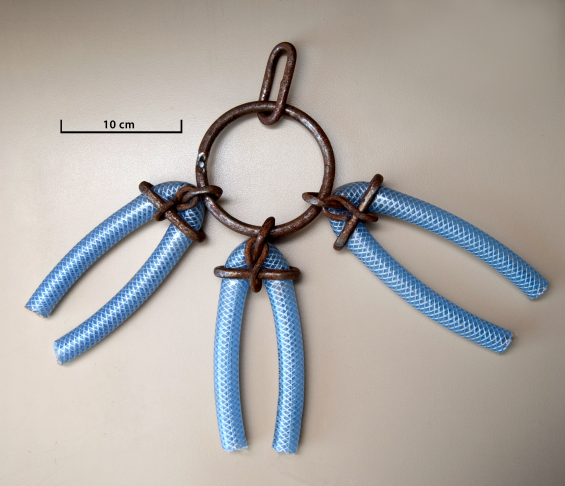 Supplementary Figure S2  Unfamiliar object used in the motivation test and  introduced during 9 hours in the pen on a metal bar 1 m above the ground replacing fixed chains available in the pen, apart from  the test.